Sample e-mail or text to parent for assessments: 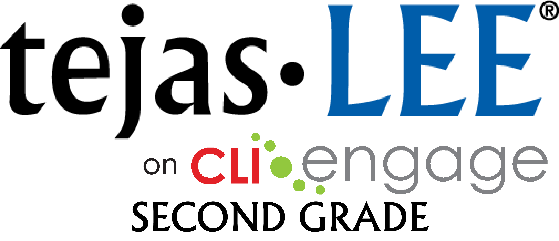 Dear [parent/at home learning partner name], Throughout the school year, we conduct assessments that help me understand how your child is progressing in specific learning areas. The assessments help me identify areas in which your child might need more support and practice.  I would like to continue these assessments while everyone is at home.  Then, if your child needs targeted support for a skill, I will be able to develop lessons to support that learning area. I’m requesting [minutes] of your time on [date] to set up for the assessment.  I will need you to be present or close by for parts of the assessment.  I’ll also need to get some information from you after [child’s name] and I are finished.  This would only be an additional [minutes].  Once you confirm the date and time, I’ll send you an invitation to connect with [web-based conferencing tool] so you and [child’s name] can share my screen at that time and we can get started.  Thank you in advance for your help!Estimado [padre/nombre del compañero aprendiendo en casa],Durante el año escolar, realizamos unas evaluaciones que me ayudan a medir el progreso de su hijo/a en ciertas áreas de aprendizaje. Estas evaluaciones me ayudan a identificar áreas en las que su hijo/a podría necesitar más apoyo y/o práctica. Me gustaría continuar con ello mientras todos estén en casa. Después, si su hijo/a necesita algún apoyo específico, podré desarrollar lecciones para ayudarle en esa área específica de aprendizaje.Le pido [minutos] de su tiempo el [fecha] para configurar esta evaluación. Necesitaré que esté presente o cerca de su hijo/a para llevar acabo algunos aspectos de la evaluación. También necesitaré que me proporcione algos detalles después de que [nombre del niño] y yo hayamos terminado esta evaluación. Solo serían [minutos] adicionales. Ya que se confirme la fecha y la hora, le enviaré una invitación para que se conecte con [herramienta de conferencias en línea] para que yo pueda compartir mi pantalla con usted y [nombre del niño] y así podamos comenzar.¡Gracias de antemano por su ayuda!Teacher Preparation Checklist:
I have a CLI Engage Account and my student roster is thereI have been trained to administer assessments by my district or on the CLI-Engage WebsiteI know what my district approved web-conferencing tool is and have accessI have familiarized myself with the CLI Engage platformI have practiced assessing remotely with a friend or colleague I have scheduled my assessment time with individual studentsI have tested required technologyI have downloaded and/or printed all scoring guidelines and required formsI have provided parents or at home learning partners with any additional materials and/or forms they will needHandouts for parents:Family-Friendly Descriptions of TPRI 1st Assessment Measures: English & SpanishHow should I explain each assessment to my student’s parent/at home learning partner?What will I need help with from my student’s parent/at home learning partner?What materials will my student’s parent/at home learning partner need in order to help me get accurate data from remote assessments? La prueba de reconocimiento de las palabras evalúa lahabilidad de su niño para leer palabras especialmenteseleccionadas que ayudan a identificar a los estudiantes quepueden estar en riesgo. Ejemplo: Se le pide a su niño que lea una palabra tal como descubrir.Assist with attention to task (Atender con atención a la asignatura)
Assist with asking student to restate if the answer is inaudible (Pedirle al estudiante que reafirme la respuesta si fue inaudible)Computer or smartphone (Computadora o dispositivo móvil)
Link provided by teacher for web conferencing tool  (Enlace proporcionado por el maestro para la herramienta de conferencias en línea)Las pruebas de fluidez de la lectura cuentos 1-6 evalúa lahabilidad de su niño para leer con fluidez, que incluye lavelocidad, la precisión y la expresión con que lee. La habilidadde leer con fluidez tiene un gran impacto en la habilidad decomprender el texto.Ejemplo: Se le pide a su niño que lea un cuento mientras el 
maestro toma nota de cuántas palabras correctas lee su
niño por minuto.
.Assist with attention to task (Atender con atención a la asignatura)
Help child start to read when teacher prompts ‘start’ since the teacher must also set a timer. (Ayude al niño a comenzar a leer cuando el maestro le indique "comenzar", ya que el maestro configurará un cronómetro.)Computer or smartphone (Computadora o dispositivo móvil)
Link provided by teacher for web conferencing tool  (Enlace proporcionado por el maestro para la herramienta de conferencias en línea)Las pruebas de comprensión de la lectura cuentos 1-6 evalúala habilidad de su niño para leer y entender el texto. Estoincluye comprender palabras y grupos de palabras, averiguarel significado de lo que están leyendo y sacar conclusionessobre el texto. Estas habilidades son importantes tanto en laescuela como en la vida. 

Ejemplo: Su niño lee un cuento, luego se le pide que 
recuerde detalles del cuento y que deduzca el significado 
de los eventos del cuento. Se le hace una pregunta como, “¿Por qué quiere Carmen nadar hacia la orilla del lago?”o “¿Que asustó al perro en el cuento?”.Assist with attention to task (Atender con atención a la asignatura)
Assist with asking student to restate if the answer is inaudible (Pedirle al estudiante que reafirme la respuesta si fue inaudible)Computer or smartphone (Computadora o dispositivo móvil)
Link provided by teacher for web conferencing tool  (Enlace proporcionado por el maestro para la herramienta de conferencias en línea)Las pruebas de exactitud de la lectura cuentos 1-6 evalúa lahabilidad de su niño para leer texto con exactitud. Ejemplo: Se le pide a su niño que lea un cuento mientras el 
maestro toma nota de los errores que comete mientras lee.This is scored by teacher. Child and parent do not see screen or participate. (Esto es calificado por el maestro. El niño y el padre no participan ni ven la pantalla de la computadora.)Las pruebas de dictado evalúan la habilidad de su niño parausar letras y sonidos de letras para escribir palabras. Intentardeletrear palabras requiere muchas habilidades, incluyendoescuchar palabras, comprender el sonido de las letras de lapalabra y formar las letras de la palabra de izquierda aderecha. Está muy relacionado con el éxito más adelante en lalectura y la escritura. A su niño se le pueden dar diferentesgrupos de palabras, de lo más fácil (Conjunto 1) a lo más difícil(Conjunto 4). Ejemplos: Se le pide a su niño que escriba unapalabra como plan, tesoro y etiqueta.Assist with attention to task (Atender con atención a la asignatura)
Report to teacher which item student selects or optional if parent has paper copy, show results (Reportarle al maestro qué elemento selecciona el estudiante U, opcional si los padres tienen una hoja de papel, copiar y mostrar los resultados)Computer or smartphone (Computadora o dispositivo móvil)
Link provided by teacher for web conferencing tool  (Enlace proporcionado por el maestro para la herramienta de conferencias en línea)